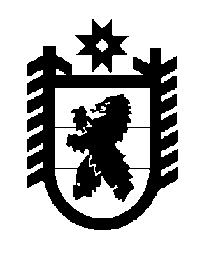 Российская Федерация Республика Карелия    ПРАВИТЕЛЬСТВО РЕСПУБЛИКИ КАРЕЛИЯПОСТАНОВЛЕНИЕот 26 марта 2018 года № 122-Пг. Петрозаводск О внесении изменений в постановление ПравительстваРеспублики Карелия от 9 апреля 2015 года № 118-ППравительство Республики Карелия п о с т а н о в л я е т: 1. Внести в постановление Правительства Республики Карелия                                   от 9 апреля 2015 года № 118-П «Об утверждении государственной программы Республики Карелия «Развитие здравоохранения в Республике Карелия 
на 2014 – 2020 годы» (Собрание законодательства Республики Карелия, 2015,                  № 4,  ст. 687; 2016, № 2, ст. 263; № 5, ст. 1016; № 9, ст. 1946; № 12, ст. 2633; 2017, № 2, ст. 208; № 3, ст. 434; № 6, ст. 1098) следующие изменения:1) в наименовании слова «в Республике Карелия на 2014 – 2020 годы» исключить;2) в пункте 1 слова «в Республике Карелия на 2014 – 2020 годы» исключить.2. Государственную программу Республики Карелия «Развитие здравоохранения в Республике Карелия на 2014 – 2020 годы», утвержденную указанным постановлением, изложить в редакции согласно приложению.          Глава Республики Карелия 					                  А.О. ПарфенчиковПриложение к постановлениюПравительства Республики Карелияот  26 марта 2018 года № 122-ПГОСУДАРСТВЕННАЯ ПРОГРАММАРЕСПУБЛИКИ КАРЕЛИЯ «РАЗВИТИЕ ЗДРАВООХРАНЕНИЯ»ПАСПОРТгосударственной программы Республики Карелия«Развитие здравоохранения»Паспорт подпрограммы 1«Профилактика заболеваний и формирование здорового образа жизни. Развитие первичной медико-санитарной помощи»Паспорт подпрограммы 2«Совершенствование оказания специализированной, включая высокотехнологичную, медицинской помощи, скорой, в том числе скоройспециализированной, медицинской помощи, медицинской эвакуации»Паспорт подпрограммы 3«Охрана здоровья матери и ребенка»Паспорт подпрограммы 4«Кадровое обеспечение системы здравоохранения»Паспорт подпрограммы 5«Развитие информатизации в здравоохранении»Паспорт подпрограммы 6 «Модернизация здравоохранения Республики Карелия на 2014 – 2018 годы»Приоритеты и цели государственной политики в сферереализации государственной программы, основные целии задачи государственной программыЗдоровье граждан как социально-экономическая категория является неотъемлемым фактором трудового потенциала общества и представляет собой основной элемент национального богатства страны. Ценность здоровья как важнейшего ресурса, необходимого для производства материальных и культурных благ, определяется современными тенденциями снижения воспроизводства населения, процессом его старения и уменьшением численности населения.Основной целевой установкой государственной программы «Развитие здравоохранения» (далее – государственная программа) является создание необходимых условий для сохранения здоровья населения. Достижение указанной цели требует обеспечения доступности профилактики, диагностики и лечения заболеваний с использованием современных медицинских изделий, а также качественной и эффективной лекарственной терапии.Таким образом, создание условий для повышения качества и доступности медицинской помощи населению Республики Карелия с учетом демографической ситуации является приоритетным направлением государственной политики в сфере здравоохранения.По данным социологических опросов, проводимых Территориальным фондом обязательного медицинского страхования Республики Карелия и страховыми медицинскими организациями, удовлетворенность населения доступностью и качеством медицинской помощи по итогам 2013 года в целом по республике повысилась на 10,9 процентного пункта и составила 68,4 процента против 
57,5 процента в 2012 году.Кроме того, мониторинг удовлетворенности населения доступностью и качеством медицинской помощи осуществляется Министерством здравоохранения Республики Карелия как на амбулаторном, так и на стационарном этапах ее оказания. Так, по результатам анкетирования пациентов государственных учреждений здравоохранения Республики Карелия в первом полугодии 2014 года коэффициент удовлетворенности населения качеством и доступностью амбулаторной медицинской помощи составил 0,89 против 0,84 в 2013 году, а коэффициент удовлетворенности населения качеством и доступностью круглосуточной стационарной медицинской помощи составил 
0,89 против 0,88 в 2013 году.Показатели детской и младенческой смертности в Республике Карелия превышают аналогичные показатели ряда развитых субъектов Российской Федерации. Требуется проведение комплекса мер, направленных на устранение факторов, оказывающих негативное влияние на уровень младенческой и детской смертности, повышение эффективности службы родовспоможения и детства.Высокая загруженность коечного фонда и недостаточно эффективное его использование обусловлены не только низкой активностью первичного звена здравоохранения, но и недостаточной развитостью системы медицинской реабилитации и санаторно-курортного лечения.Высокий уровень заболеваемости трудоспособного населения диктует необходимость проведения мероприятий, направленных на сохранение и укрепление здоровья работников организаций.Существенным сдерживающим фактором является недостаточное применение современных информационных технологий. В настоящий момент уже реализованы процессы обобщения и представления в электронном виде на вышестоящий уровень управления агрегированной информации. При этом не в полной мере внедрены методы систематизации медицинской информации. Соответственно, необходимо создание и применение алгоритмов аналитической обработки информации для целей управления в здравоохранении Республики Карелия.Кроме этого, в медицинских организациях недостаточно широко используются современные информационно-телекоммуникационные технологии телемедицины. Внедрение телемедицины на основе единой технологической и технической политики позволит существенно повысить эффективность оказания первичной медико-санитарной помощи путем проведения удаленного скрининга пациентов отдельных групп риска на уровне первичного звена, повышения качества диагностики социально значимых заболеваний на уровне первичного звена, повышения эффективности оказания скорой и неотложной медицинской помощи за счет использования технологии ГЛОНАСС, повышения доступности консультационных услуг медицинских экспертов для населения за счет использования телемедицинских консультаций.Целью государственной программы является обеспечение доступности медицинской помощи и повышение эффективности медицинских услуг, объемы, виды и качество которых должны соответствовать уровню заболеваемости и потребностям населения, передовым достижениям медицинской науки.Для достижения цели государственной программы необходимо решение следующих задач:1) обеспечения приоритета профилактики в сфере охраны здоровья, развития первичной медико-санитарной помощи и системы лекарственного обеспечения;обеспечения своевременного оказания специализированной медицинской помощи, скорой медицинской помощи, медицинской эвакуации;повышения эффективности службы родовспоможения и детства;обеспечения государственной системы здравоохранения Республики Карелия медицинскими кадрами;обеспечения эффективной информационной поддержки процесса управления системой здравоохранения, а также процесса оказания медицинской помощи; повышения доступности, эффективности, качества оказания специализированной медицинской помощи женщинам в период беременности, родов, послеродовый период и новорожденным детям.Сведения о показателях (индикаторах) государственной программы, подпрограмм государственной программы, долгосрочных целевых программ и их значениях приведены в приложении 1 к государственной программе.Информация об основных мероприятиях (мероприятиях) программы приведена 
в приложении 2 к государственной программе.Сведения об основных мерах правового регулирования в сфере реализации программы представлены в приложении 3 к государственной программе.Финансовое обеспечение реализации государственной программы за счет средств бюджета Республики Карелия приведено в приложении 4 к государственной программе.Финансовое обеспечение и прогнозная (справочная) оценка расходов бюджета Республики Карелия (с учетом средств федерального бюджета), бюджетов государственных внебюджетных фондов, бюджетов муниципальных образований и юридических лиц на реализацию целей государственной программы приведены 
в приложении 5 к государственной программе.Приложение 1к государственной программеСВЕДЕНИЯО ПОКАЗАТЕЛЯХ (ИНДИКАТОРАХ) ГОСУДАРСТВЕННОЙПРОГРАММЫ, ПОДПРОГРАММ ГОСУДАРСТВЕННОЙ ПРОГРАММЫ,ДОЛГОСРОЧНЫХ ЦЕЛЕВЫХ ПРОГРАММ И ИХ ЗНАЧЕНИЯХПриложение 2к государственной программеИНФОРМАЦИЯОБ ОСНОВНЫХ МЕРОПРИЯТИЯХ (МЕРОПРИЯТИЯХ)ГОСУДАРСТВЕННОЙ ПРОГРАММЫПриложение 3к государственной программеСВЕДЕНИЯОБ ОСНОВНЫХ МЕРАХ ПРАВОВОГО РЕГУЛИРОВАНИЯВ СФЕРЕ РЕАЛИЗАЦИИ ГОСУДАРСТВЕННОЙ ПРОГРАММЫОтветственный исполнитель государственной программыМинистерство здравоохранения Республики КарелияСоисполнители государственной программыотсутствуютУчастник государственной программыМинистерство строительства, жилищно-коммунального хозяйства и энергетики Республики КарелияЦель государственной программыобеспечение доступности медицинской помощи и повышение эффективности медицинских услуг, объемы, виды и качество которых должны соответствовать уровню заболеваемости и потребностям населения, передовым достижениям медицинской наукиПодпрограммы государственной программыподпрограмма 1 «Профилактика заболеваний и формирование здорового образа жизни. Развитие первичной медико-санитарной помощи»;подпрограмма 2 «Совершенствование оказания специализированной, включая высокотехнологичную, медицинской помощи, скорой, в том числе скорой специализированной, медицинской помощи, медицинской эвакуации»;подпрограмма 3 «Охрана здоровья матери и ребенка»;подпрограмма 4 «Кадровое обеспечение системы здравоохранения»;подпрограмма 5 «Развитие информатизации в здравоохранении»;подпрограмма 6 «Модернизация здравоохранения Республики Карелия на 2014 – 2018 годы»Этапы и сроки реализации государственной программы2014 – 2020 годы, этапы не выделяются2014 – 2020 годы, этапы не выделяются2014 – 2020 годы, этапы не выделяются2014 – 2020 годы, этапы не выделяютсяОбъем финансового обеспечения государственной программыГодВсего, тысяч рублейВ том числеВ том числеОбъем финансового обеспечения государственной программыГодВсего, тысяч рублейза счет средств бюджета Республики Карелияза счет целевых безвозмездных поступлений в бюджет Республики КарелияОбъем финансового обеспечения государственной программы20148 319 059,505 172 493,403 146 566,10Объем финансового обеспечения государственной программы20155 625 286,604 890 427,90734 858,70Объем финансового обеспечения государственной программы20164 588 327,204 453 571,10134 756,10Объем финансового обеспечения государственной программы20176 416 765,006 092 598,52324 166,48Объем финансового обеспечения государственной программы20187 788 445,307 670 024,50118 420,80Объем финансового обеспечения государственной программы20195 753 728,905 634 506,20119 222,70Объем финансового обеспечения государственной программы20205 487 040,305 388 677,4098 362,90Объем финансового обеспечения государственной программыИтого43 978 652,8039 302 299,024 676 353,78Ожидаемый конечный результат реализации государственной программыувеличение ожидаемой продолжительности жизни при рождении до 72,3 годаувеличение ожидаемой продолжительности жизни при рождении до 72,3 годаувеличение ожидаемой продолжительности жизни при рождении до 72,3 годаувеличение ожидаемой продолжительности жизни при рождении до 72,3 годаОтветственный исполнитель подпрограммыМинистерство здравоохранения Республики КарелияМинистерство здравоохранения Республики КарелияМинистерство здравоохранения Республики КарелияМинистерство здравоохранения Республики КарелияУчастник подпрограммыМинистерство строительства, жилищно-коммунального хозяйства и энергетики Республики Карелия Министерство строительства, жилищно-коммунального хозяйства и энергетики Республики Карелия Министерство строительства, жилищно-коммунального хозяйства и энергетики Республики Карелия Министерство строительства, жилищно-коммунального хозяйства и энергетики Республики Карелия Цель подпрограммыобеспечение приоритета профилактики в сфере охраны здоровья, развития первичной медико-санитарной помощи и системы лекарственного обеспеченияобеспечение приоритета профилактики в сфере охраны здоровья, развития первичной медико-санитарной помощи и системы лекарственного обеспеченияобеспечение приоритета профилактики в сфере охраны здоровья, развития первичной медико-санитарной помощи и системы лекарственного обеспеченияобеспечение приоритета профилактики в сфере охраны здоровья, развития первичной медико-санитарной помощи и системы лекарственного обеспеченияЗадачи подпрограммы1) развитие системы профилактики заболеваний и первичной медико-санитарной помощи;2) повышение доступности качественных, эффективных и безопасных лекарственных препаратов для медицинского применения для удовлетворения потребностей населения и системы здравоохранения на основе формирования рациональной и сбалансированной с имеющимися ресурсами системы лекарственного обеспечения населения 1) развитие системы профилактики заболеваний и первичной медико-санитарной помощи;2) повышение доступности качественных, эффективных и безопасных лекарственных препаратов для медицинского применения для удовлетворения потребностей населения и системы здравоохранения на основе формирования рациональной и сбалансированной с имеющимися ресурсами системы лекарственного обеспечения населения 1) развитие системы профилактики заболеваний и первичной медико-санитарной помощи;2) повышение доступности качественных, эффективных и безопасных лекарственных препаратов для медицинского применения для удовлетворения потребностей населения и системы здравоохранения на основе формирования рациональной и сбалансированной с имеющимися ресурсами системы лекарственного обеспечения населения 1) развитие системы профилактики заболеваний и первичной медико-санитарной помощи;2) повышение доступности качественных, эффективных и безопасных лекарственных препаратов для медицинского применения для удовлетворения потребностей населения и системы здравоохранения на основе формирования рациональной и сбалансированной с имеющимися ресурсами системы лекарственного обеспечения населения Этапы и сроки реализации подпрограммы2014 – 2020 годы, этапы не выделяются2014 – 2020 годы, этапы не выделяются2014 – 2020 годы, этапы не выделяются2014 – 2020 годы, этапы не выделяютсяОбъем финансового обеспечения подпрограммыГодВсего, тысяч рублейВ том числеВ том числеОбъем финансового обеспечения подпрограммыГодВсего, тысяч рублейза счет средств бюджета Республики Карелияза счет целевых безвозмездных поступлений в бюджет Республики КарелияОбъем финансового обеспечения подпрограммы2014665 965,00383 113,90282 851,10Объем финансового обеспечения подпрограммы2015731 472,20366 880,30364 591,90Объем финансового обеспечения подпрограммы2016270 107,20184 756,7085 350,50Объем финансового обеспечения подпрограммы2017805 640,20542 868,90262 771,30Объем финансового обеспечения подпрограммы2018879 476,20812 752,5066 723,70Объем финансового обеспечения подпрограммы2019306 644,90238 967,9067 677,00Объем финансового обеспечения подпрограммы2020169 995,60102 318,6067 677,00Объем финансового обеспечения подпрограммыИтого3 829 301,302 631 658,801 197 642,50Ожидаемый конечный резуль-тат реализации подпрограммыснижение смертности от всех причин до 11,6 случая 
на 1000 населенияснижение смертности от всех причин до 11,6 случая 
на 1000 населенияснижение смертности от всех причин до 11,6 случая 
на 1000 населенияснижение смертности от всех причин до 11,6 случая 
на 1000 населенияОтветственный исполнитель подпрограммыМинистерство здравоохранения Республики КарелияМинистерство здравоохранения Республики КарелияМинистерство здравоохранения Республики КарелияМинистерство здравоохранения Республики КарелияУчастники подпрограммыотсутствуютотсутствуютотсутствуютотсутствуютЦель подпрограммыобеспечение своевременного оказания специализированной медицинской помощи, скорой медицинской помощи, медицинской эвакуацииобеспечение своевременного оказания специализированной медицинской помощи, скорой медицинской помощи, медицинской эвакуацииобеспечение своевременного оказания специализированной медицинской помощи, скорой медицинской помощи, медицинской эвакуацииобеспечение своевременного оказания специализированной медицинской помощи, скорой медицинской помощи, медицинской эвакуацииЗадача подпрограммыразвитие инфраструктуры специализированной, в том числе высокотехнологичной, медицинской помощи, скорой, в том числе скорой специализированной, медицинской помощи, медицинской эвакуации, экстренной медицинской помощи гражданам, проживающим в труднодоступных районах Республики Карелияразвитие инфраструктуры специализированной, в том числе высокотехнологичной, медицинской помощи, скорой, в том числе скорой специализированной, медицинской помощи, медицинской эвакуации, экстренной медицинской помощи гражданам, проживающим в труднодоступных районах Республики Карелияразвитие инфраструктуры специализированной, в том числе высокотехнологичной, медицинской помощи, скорой, в том числе скорой специализированной, медицинской помощи, медицинской эвакуации, экстренной медицинской помощи гражданам, проживающим в труднодоступных районах Республики Карелияразвитие инфраструктуры специализированной, в том числе высокотехнологичной, медицинской помощи, скорой, в том числе скорой специализированной, медицинской помощи, медицинской эвакуации, экстренной медицинской помощи гражданам, проживающим в труднодоступных районах Республики КарелияЭтапы и сроки реализации подпрограммы2014 – 2020 годы, этапы не выделяются2014 – 2020 годы, этапы не выделяются2014 – 2020 годы, этапы не выделяются2014 – 2020 годы, этапы не выделяютсяОбъем финансового обеспечения подпрограммыГодВсего, тысяч рублейВ том числеВ том числеОбъем финансового обеспечения подпрограммыГодВсего, тысяч рублейза счет средств бюджета Республики Карелияза счет целевых безвозмездных поступлений в бюджет Республики КарелияОбъем финансового обеспечения подпрограммы20142 023 630,301 145 510,80878 119,50Объем финансового обеспечения подпрограммы20151 310 173,90947 107,10363 066,80Объем финансового обеспечения подпрограммы2016942 064,10892 658,5049 405,60Объем финансового обеспечения подпрограммы2017749 960,70700 864,5249 096,18Объем финансового обеспечения подпрограммы20181 301 177,701 263 395,4037 782,30Объем финансового обеспечения подпрограммы2019354 484,40317 156,1037 328,30Объем финансового обеспечения подпрограммы2020130 182,90113 756,4016 426,50Объем финансового обеспечения подпрограммыИтого6 811 674,005 380 448,821 431 225,18Ожидаемый конечный результат реализации подпрограммыснижение смертности населения (без учета показателя смертности от внешних причин) до 1360,0 случая на 100 тысяч населенияснижение смертности населения (без учета показателя смертности от внешних причин) до 1360,0 случая на 100 тысяч населенияснижение смертности населения (без учета показателя смертности от внешних причин) до 1360,0 случая на 100 тысяч населенияснижение смертности населения (без учета показателя смертности от внешних причин) до 1360,0 случая на 100 тысяч населенияОтветственный исполнитель подпрограммыМинистерство здравоохранения Республики КарелияМинистерство здравоохранения Республики КарелияМинистерство здравоохранения Республики КарелияМинистерство здравоохранения Республики КарелияУчастники подпрограммыотсутствуютотсутствуютотсутствуютотсутствуютЦель подпрограммыповышение эффективности службы родовспоможения и детстваповышение эффективности службы родовспоможения и детстваповышение эффективности службы родовспоможения и детстваповышение эффективности службы родовспоможения и детстваЗадача подпрограммысовершенствование службы родовспоможения и развитие специализированной медицинской помощи матерям и детямсовершенствование службы родовспоможения и развитие специализированной медицинской помощи матерям и детямсовершенствование службы родовспоможения и развитие специализированной медицинской помощи матерям и детямсовершенствование службы родовспоможения и развитие специализированной медицинской помощи матерям и детямЭтапы и сроки реализации подпрограммы2014 – 2020 годы, этапы не выделяются2014 – 2020 годы, этапы не выделяются2014 – 2020 годы, этапы не выделяются2014 – 2020 годы, этапы не выделяютсяОбъем финансового обеспечения подпрограммыГодВсего, тысяч рублейВ том числеВ том числеОбъем финансового обеспечения подпрограммыГодВсего, тысяч рублейза счет средств бюджета Республики Карелияза счет целевых безвозмездных поступлений в бюджет Республики КарелияОбъем финансового обеспечения подпрограммы2014104 511,3098 750,705 760,60Объем финансового обеспечения подпрограммы201589 153,4088 953,40200,00Объем финансового обеспечения подпрограммы201698 784,3098 784,300,00Объем финансового обеспечения подпрограммы201790 253,0090 253,000,00Объем финансового обеспечения подпрограммы2018145 569,50145 569,500,00Объем финансового обеспечения подпрограммы201942 322,1042 322,100,00Объем финансового обеспечения подпрограммы202014 221,5014 221,500,00Объем финансового обеспечения подпрограммыИтого584 815,10578 854,505 960,60Ожидаемый конечный резуль-тат реализации подпрограммыснижение смертности детей до 76 случаев на 100 тысяч населения соответствующего возрастаснижение смертности детей до 76 случаев на 100 тысяч населения соответствующего возрастаснижение смертности детей до 76 случаев на 100 тысяч населения соответствующего возрастаснижение смертности детей до 76 случаев на 100 тысяч населения соответствующего возрастаОтветственный исполнитель подпрограммыМинистерство здравоохранения Республики КарелияМинистерство здравоохранения Республики КарелияМинистерство здравоохранения Республики КарелияМинистерство здравоохранения Республики КарелияУчастники подпрограммыотсутствуютотсутствуютотсутствуютотсутствуютЦель подпрограммыобеспечение государственной системы здравоохранения Республики Карелия медицинскими кадрамиобеспечение государственной системы здравоохранения Республики Карелия медицинскими кадрамиобеспечение государственной системы здравоохранения Республики Карелия медицинскими кадрамиобеспечение государственной системы здравоохранения Республики Карелия медицинскими кадрамиЗадача подпрограммысоциальная поддержка и создание условий для роста профессионального уровня знаний и умений медицинских работниковсоциальная поддержка и создание условий для роста профессионального уровня знаний и умений медицинских работниковсоциальная поддержка и создание условий для роста профессионального уровня знаний и умений медицинских работниковсоциальная поддержка и создание условий для роста профессионального уровня знаний и умений медицинских работниковЭтапы и сроки реализации подпрограммы2014 – 2020 годы, этапы не выделяются2014 – 2020 годы, этапы не выделяются2014 – 2020 годы, этапы не выделяются2014 – 2020 годы, этапы не выделяютсяОбъем финансового обеспечения подпрограммыГодВсего, тысяч рублейВ том числеВ том числеОбъем финансового обеспечения подпрограммыГодВсего, тысяч рублейза счет средств бюджета Республики Карелияза счет целевых безвозмездных поступлений в бюджет Республики КарелияОбъем финансового обеспечения подпрограммы201436 212,6029 212,607 000,00Объем финансового обеспечения подпрограммы201533 183,6026 183,607 000,00Объем финансового обеспечения подпрограммы201610 755,1010 755,100,00Объем финансового обеспечения подпрограммы201743 934,3033 134,3010 800,00Объем финансового обеспечения подпрограммы201837 397,2025 000,0012 397,20Объем финансового обеспечения подпрограммы201924 989,2012 339,0012 650,20Объем финансового обеспечения подпрограммы202016 868,204 218,0012 650,20Объем финансового обеспечения подпрограммыИтого203 340,20140 842,6062 497,60Ожидаемые конечные результаты реализации подпрограммырост укомплектованности государственных учреждений здравоохранения Республики Карелия врачебными кадрами до 67 процентов;рост укомплектованности государственных учреждений здравоохранения Республики Карелия средним медицинским персоналом до 70 процентоврост укомплектованности государственных учреждений здравоохранения Республики Карелия врачебными кадрами до 67 процентов;рост укомплектованности государственных учреждений здравоохранения Республики Карелия средним медицинским персоналом до 70 процентоврост укомплектованности государственных учреждений здравоохранения Республики Карелия врачебными кадрами до 67 процентов;рост укомплектованности государственных учреждений здравоохранения Республики Карелия средним медицинским персоналом до 70 процентоврост укомплектованности государственных учреждений здравоохранения Республики Карелия врачебными кадрами до 67 процентов;рост укомплектованности государственных учреждений здравоохранения Республики Карелия средним медицинским персоналом до 70 процентовОтветственный исполнитель подпрограммыМинистерство здравоохранения Республики КарелияМинистерство здравоохранения Республики КарелияМинистерство здравоохранения Республики КарелияМинистерство здравоохранения Республики КарелияУчастники подпрограммыотсутствуютотсутствуютотсутствуютотсутствуютЦель подпрограммыобеспечение эффективной информационной поддержки процесса управления системой здравоохранения, а также процесса оказания медицинской помощиобеспечение эффективной информационной поддержки процесса управления системой здравоохранения, а также процесса оказания медицинской помощиобеспечение эффективной информационной поддержки процесса управления системой здравоохранения, а также процесса оказания медицинской помощиобеспечение эффективной информационной поддержки процесса управления системой здравоохранения, а также процесса оказания медицинской помощиЗадача подпрограммыразвитие информатизации в системе здравоохранения, в том числе расширение телемедицинской сети в системе здравоохранения развитие информатизации в системе здравоохранения, в том числе расширение телемедицинской сети в системе здравоохранения развитие информатизации в системе здравоохранения, в том числе расширение телемедицинской сети в системе здравоохранения развитие информатизации в системе здравоохранения, в том числе расширение телемедицинской сети в системе здравоохранения Этапы и сроки реализации подпрограммы2014 – 2020 годы, этапы не выделяются2014 – 2020 годы, этапы не выделяются2014 – 2020 годы, этапы не выделяются2014 – 2020 годы, этапы не выделяютсяОбъем финансового обеспечения подпрограммыГодВсего, тысяч рублейВ том числеВ том числеОбъем финансового обеспечения подпрограммыГодВсего, тысяч рублейза счет средств бюджета Республики Карелияза счет целевых безвозмездных поступлений в бюджет Республики КарелияОбъем финансового обеспечения подпрограммы201414 568,0014 568,000,00Объем финансового обеспечения подпрограммы201513 083,9013 083,900,00Объем финансового обеспечения подпрограммы201615 812,3015 812,300,00Объем финансового обеспечения подпрограммы201713 401,6013 401,600,00Объем финансового обеспечения подпрограммы201816 246,7016 246,700,00Объем финансового обеспечения подпрограммы20196 181,306 181,300,00Объем финансового обеспечения подпрограммы20201 794,901 794,900,00Объем финансового обеспечения подпрограммыИтого81 088,7081 088,700,00Ожидаемый конечный результат реализации подпрограммыувеличение доли государственных учреждений здравоохранения Республики Карелия, участвующих в формировании на региональном уровне единых электронных медицинских карт, в общем числе государственных учреждений, оказывающих первичную медико-санитарную помощь, до 95 процентовувеличение доли государственных учреждений здравоохранения Республики Карелия, участвующих в формировании на региональном уровне единых электронных медицинских карт, в общем числе государственных учреждений, оказывающих первичную медико-санитарную помощь, до 95 процентовувеличение доли государственных учреждений здравоохранения Республики Карелия, участвующих в формировании на региональном уровне единых электронных медицинских карт, в общем числе государственных учреждений, оказывающих первичную медико-санитарную помощь, до 95 процентовувеличение доли государственных учреждений здравоохранения Республики Карелия, участвующих в формировании на региональном уровне единых электронных медицинских карт, в общем числе государственных учреждений, оказывающих первичную медико-санитарную помощь, до 95 процентовОтветственный исполнитель подпрограммыМинистерство здравоохранения Республики КарелияМинистерство здравоохранения Республики КарелияМинистерство здравоохранения Республики КарелияМинистерство здравоохранения Республики КарелияМинистерство здравоохранения Республики КарелияМинистерство здравоохранения Республики КарелияМинистерство здравоохранения Республики КарелияУчастник подпрограммыМинистерство строительства, жилищно-коммунального хозяйства и энергетики Республики Карелия Министерство строительства, жилищно-коммунального хозяйства и энергетики Республики Карелия Министерство строительства, жилищно-коммунального хозяйства и энергетики Республики Карелия Министерство строительства, жилищно-коммунального хозяйства и энергетики Республики Карелия Министерство строительства, жилищно-коммунального хозяйства и энергетики Республики Карелия Министерство строительства, жилищно-коммунального хозяйства и энергетики Республики Карелия Министерство строительства, жилищно-коммунального хозяйства и энергетики Республики Карелия Цель подпрограммыповышение доступности, эффективности, качества оказания специализированной медицинской помощи женщинам в период беременности, родов, послеродовый период и новорожденным детямповышение доступности, эффективности, качества оказания специализированной медицинской помощи женщинам в период беременности, родов, послеродовый период и новорожденным детямповышение доступности, эффективности, качества оказания специализированной медицинской помощи женщинам в период беременности, родов, послеродовый период и новорожденным детямповышение доступности, эффективности, качества оказания специализированной медицинской помощи женщинам в период беременности, родов, послеродовый период и новорожденным детямповышение доступности, эффективности, качества оказания специализированной медицинской помощи женщинам в период беременности, родов, послеродовый период и новорожденным детямповышение доступности, эффективности, качества оказания специализированной медицинской помощи женщинам в период беременности, родов, послеродовый период и новорожденным детямповышение доступности, эффективности, качества оказания специализированной медицинской помощи женщинам в период беременности, родов, послеродовый период и новорожденным детямЗадача подпрограммыформирование эффективной трехуровневой системы оказания акушерско-гинекологической и неонатологической медицинской  помощи формирование эффективной трехуровневой системы оказания акушерско-гинекологической и неонатологической медицинской  помощи формирование эффективной трехуровневой системы оказания акушерско-гинекологической и неонатологической медицинской  помощи формирование эффективной трехуровневой системы оказания акушерско-гинекологической и неонатологической медицинской  помощи формирование эффективной трехуровневой системы оказания акушерско-гинекологической и неонатологической медицинской  помощи формирование эффективной трехуровневой системы оказания акушерско-гинекологической и неонатологической медицинской  помощи формирование эффективной трехуровневой системы оказания акушерско-гинекологической и неонатологической медицинской  помощи Срок реализации подпрограммы2014 – 2018 годы2014 – 2018 годы2014 – 2018 годы2014 – 2018 годы2014 – 2018 годы2014 – 2018 годы2014 – 2018 годыОбъемы и источники финансирования подпрограммыВсего, тыс. рублейВсего, тыс. рублейВсего, тыс. рублейСредства бюджета Федерального фонда обязательного медицинского страхования, тыс. рублейСредства бюджета Федерального фонда обязательного медицинского страхования, тыс. рублейСредства консолидиро-ванного бюджета Республики Карелия, тыс. рублейОбъемы и источники финансирования подпрограммы2014 год2014 год2014 год2014 год2014 год2014 год2014 годОбъемы и источники финансирования подпрограммыпроектирование, строительство и ввод в эксплуата-цию перинаталь-ного центра 1 974 648,91 974 648,91 974 648,91 974 648,91 972 834,91 814,0итого1 974 648,91 974 648,91 974 648,91 974 648,91 972 834,91 814,02015 год2015 год2015 год2015 год2015 год2015 год2015 годпроектирование, строительство и ввод в эксплуата-цию перинаталь-ного центра 102 263,6102 263,6102 263,6102 263,60,0102 263,6итого102 263,6102 263,6102 263,6102 263,60,0102 263,62016 год2016 год2016 год2016 год2016 год2016 год2016 годпроектирование, строительство и ввод в эксплуата-цию перинаталь-ного центра проектирование, строительство и ввод в эксплуата-цию перинаталь-ного центра 4 557,74 557,74 557,70,04 557,7итогоитогоитого4 557,74 557,70,04 557,72017 год2017 год2017 год2017 год2017 год2017 год2017 годпроектирование, строительство и ввод в эксплуата-цию перинаталь-ного центра проектирование, строительство и ввод в эксплуата-цию перинаталь-ного центра 28 858,528 858,528 858,50,028 858,5итогоитого28 858,528 858,528 858,50,028 858,52018 год2018 год2018 год2018 год2018 год2018 год2018 годпроектирование, строительство и ввод в эксплуата-цию перинаталь-ного центра проектирование, строительство и ввод в эксплуата-цию перинаталь-ного центра 355 715,0355 715,0355 715,00,0355 715,0итогоитого355 715,0355 715,0355 715,00,0355 715,0всего по подпрограммевсего по подпрограмме2 466 043,72 466 043,72 466 043,71 972 834,9493 208,8Ожидаемый конечный результат реализации подпрограммыснижение ранней неонатальной смертности до 2,9 случая 
на 1000 человек населения, родившихся живымиснижение ранней неонатальной смертности до 2,9 случая 
на 1000 человек населения, родившихся живымиснижение ранней неонатальной смертности до 2,9 случая 
на 1000 человек населения, родившихся живымиснижение ранней неонатальной смертности до 2,9 случая 
на 1000 человек населения, родившихся живымиснижение ранней неонатальной смертности до 2,9 случая 
на 1000 человек населения, родившихся живымиснижение ранней неонатальной смертности до 2,9 случая 
на 1000 человек населения, родившихся живымиснижение ранней неонатальной смертности до 2,9 случая 
на 1000 человек населения, родившихся живыми№ п/пНаименование цели (задачи)Целевой индикатор (показатель результата) (наименование)Единица измере-нияЗначения показателейЗначения показателейЗначения показателейЗначения показателейЗначения показателейЗначения показателейЗначения показателейОтно-шение значения показа-теля послед-него года реализа-ции прог-раммы к отчет-ному№ п/пНаименование цели (задачи)Целевой индикатор (показатель результата) (наименование)Единица измере-ния2014 год2015 год2016 год2017 год2018 год2019 год2020 годОтно-шение значения показа-теля послед-него года реализа-ции прог-раммы к отчет-ному123456789101112Государственная программа «Развитие здравоохранения»Государственная программа «Развитие здравоохранения»Государственная программа «Развитие здравоохранения»Государственная программа «Развитие здравоохранения»Государственная программа «Развитие здравоохранения»Государственная программа «Развитие здравоохранения»Государственная программа «Развитие здравоохранения»Государственная программа «Развитие здравоохранения»Государственная программа «Развитие здравоохранения»Государственная программа «Развитие здравоохранения»Государственная программа «Развитие здравоохранения»Государственная программа «Развитие здравоохранения»1.0.0.0.1.Цель. Обеспечение доступности медицин-ской помощи и повыше-ние эффективности медицинских услуг, объемы, виды и качество которых должны соответ-ствовать уровню заболе-ваемости и потребностям населения, передовым ожидаемая продолжитель-ность жизни при рождениилет69,469,970,570,6571,271,772,31,03123456789101112достижениям медицинской наукиПодпрограмма 1 «Профилактика заболеваний и формирование здорового образа жизни.Развитие первичной медико-санитарной помощи» Подпрограмма 1 «Профилактика заболеваний и формирование здорового образа жизни.Развитие первичной медико-санитарной помощи» Подпрограмма 1 «Профилактика заболеваний и формирование здорового образа жизни.Развитие первичной медико-санитарной помощи» Подпрограмма 1 «Профилактика заболеваний и формирование здорового образа жизни.Развитие первичной медико-санитарной помощи» Подпрограмма 1 «Профилактика заболеваний и формирование здорового образа жизни.Развитие первичной медико-санитарной помощи» Подпрограмма 1 «Профилактика заболеваний и формирование здорового образа жизни.Развитие первичной медико-санитарной помощи» Подпрограмма 1 «Профилактика заболеваний и формирование здорового образа жизни.Развитие первичной медико-санитарной помощи» Подпрограмма 1 «Профилактика заболеваний и формирование здорового образа жизни.Развитие первичной медико-санитарной помощи» Подпрограмма 1 «Профилактика заболеваний и формирование здорового образа жизни.Развитие первичной медико-санитарной помощи» Подпрограмма 1 «Профилактика заболеваний и формирование здорового образа жизни.Развитие первичной медико-санитарной помощи» Подпрограмма 1 «Профилактика заболеваний и формирование здорового образа жизни.Развитие первичной медико-санитарной помощи» Подпрограмма 1 «Профилактика заболеваний и формирование здорового образа жизни.Развитие первичной медико-санитарной помощи» 1.1.1.0.1.Цель. Обеспечение приоритета профилактики в сфере охраны здоровья, развития первичной медико-санитарной помощи и системы лекарственного обеспечениясмертность от всех причин случаев на 1000 человек населе-ния13,413,413,21312,41211,60,871.1.1.1.1.Задача 1. Развитие системы профилактики заболеваний и первичной медико-санитарной помощисмертность в трудоспособном возрасте случаев на 100 тысяч человек населе-нияХХ684,0624,8624,5624,0623,50,921.1.1.1.2.доля больных с выявлен-ными злокачественными новообразованиями на I-II стадиях в общем коли-честве случаев выявлен-ных злокачественных новообразованийпроцен-тов51,352,753,554,355,155,956,71,111.1.1.1.3.уровень информирован-ности населения в возрасте 18 – 49 лет по вопросам ВИЧ-инфекции процен-товХХХ848790931,11234567891011121.1.1.1.4.охват населения профилак-тическими осмотрами на туберкулезпроцен-тов5673,975,376,778,279,981,081,451.1.1.1.5.охват населения медицин-ским освидетельствованием на  ВИЧ-инфекциипроцен-товХХХ212223241,11.1.1.2.1.Задача 2. Повышение доступности качествен-ных, эффективных и безопасных лекарствен-ных препаратов для медицинского примене-ния для удовлетворения потребностей населения и системы здравоохранения на основе формирования рациональной и сбалан-сированной с имеющи-мися ресурсами системы лекарственного обеспе-чения населенияудовлетворенность населения лекарственным обеспечениемобраще-ний граждан по воп-росам лекарст-венного обеспе-чения на 100 тысяч человек населе-ния555554535251500,91123456789101112Подпрограмма 2 «Совершенствование оказания специализированной, включая высокотехнологичную, медицинской помощи, скорой, 
в том числе скорой специализированной, медицинской помощи, медицинской эвакуации»Подпрограмма 2 «Совершенствование оказания специализированной, включая высокотехнологичную, медицинской помощи, скорой, 
в том числе скорой специализированной, медицинской помощи, медицинской эвакуации»Подпрограмма 2 «Совершенствование оказания специализированной, включая высокотехнологичную, медицинской помощи, скорой, 
в том числе скорой специализированной, медицинской помощи, медицинской эвакуации»Подпрограмма 2 «Совершенствование оказания специализированной, включая высокотехнологичную, медицинской помощи, скорой, 
в том числе скорой специализированной, медицинской помощи, медицинской эвакуации»Подпрограмма 2 «Совершенствование оказания специализированной, включая высокотехнологичную, медицинской помощи, скорой, 
в том числе скорой специализированной, медицинской помощи, медицинской эвакуации»Подпрограмма 2 «Совершенствование оказания специализированной, включая высокотехнологичную, медицинской помощи, скорой, 
в том числе скорой специализированной, медицинской помощи, медицинской эвакуации»Подпрограмма 2 «Совершенствование оказания специализированной, включая высокотехнологичную, медицинской помощи, скорой, 
в том числе скорой специализированной, медицинской помощи, медицинской эвакуации»Подпрограмма 2 «Совершенствование оказания специализированной, включая высокотехнологичную, медицинской помощи, скорой, 
в том числе скорой специализированной, медицинской помощи, медицинской эвакуации»Подпрограмма 2 «Совершенствование оказания специализированной, включая высокотехнологичную, медицинской помощи, скорой, 
в том числе скорой специализированной, медицинской помощи, медицинской эвакуации»Подпрограмма 2 «Совершенствование оказания специализированной, включая высокотехнологичную, медицинской помощи, скорой, 
в том числе скорой специализированной, медицинской помощи, медицинской эвакуации»Подпрограмма 2 «Совершенствование оказания специализированной, включая высокотехнологичную, медицинской помощи, скорой, 
в том числе скорой специализированной, медицинской помощи, медицинской эвакуации»Подпрограмма 2 «Совершенствование оказания специализированной, включая высокотехнологичную, медицинской помощи, скорой, 
в том числе скорой специализированной, медицинской помощи, медицинской эвакуации»1.2.1.0.1.Цель. Обеспечение своевременного оказания специализированной медицинской помощи, скорой медицинской помощи, медицинской эвакуациисмертность населения (без учета показателя смерт-ности от  внешних причин) случаев на 100 тысяч человек населе-нияХХХ1366,11365,61365,01360,00,991.2.1.1.1.Задача. Развитие инфра-структуры скорой, специализированной, в том числе высокотехно-логичной, медицинской помощи, скорой, в том числе скорой специали-зированной, медицинской помощи, медицинской эвакуации, экстренной медицинской помощи гражданам, проживаю-щим в труднодоступных районах Республики Карелиясмертность от новообразо-ваний (в том числе от злокачественных)случаев на 100 тысяч человек населе-ния220216207197192,8188,81850,841.2.1.1.2.Задача. Развитие инфра-структуры скорой, специализированной, в том числе высокотехно-логичной, медицинской помощи, скорой, в том числе скорой специали-зированной, медицинской помощи, медицинской эвакуации, экстренной медицинской помощи гражданам, проживаю-щим в труднодоступных районах Республики Карелиясмертность от болезней системы кровообращенияслучаев на 100 тысяч человек населе-ния781780729698649,4627,4606,70,781.2.1.1.3.Задача. Развитие инфра-структуры скорой, специализированной, в том числе высокотехно-логичной, медицинской помощи, скорой, в том числе скорой специали-зированной, медицинской помощи, медицинской эвакуации, экстренной медицинской помощи гражданам, проживаю-щим в труднодоступных районах Республики Карелиясмертность от туберкулезаслучаев на 100 тысяч человек населе-ния9,49,39,39,29,28,88,20,871234567891011121.2.1.1.4.смертность от дорожно-транспортных происшествийслучаев на 100 тысяч человек населе-ния1211,611,21110,610,4100,831.2.1.1.5.доля лиц, госпитализиро-ванных по экстренным показаниям в течение первых суток, в общем числе лиц, госпитализи-рованных по экстренным показаниямпроцен-товXX44,376,983,590,090,02,031.2.1.1.6.удельный вес больных злокачественными ново-образованиями, состоящих на учете с момента установления диагноза 5 лет и болеепроцен-тов58585858585800,00Подпрограмма 3 «Охрана здоровья матери и ребенка»Подпрограмма 3 «Охрана здоровья матери и ребенка»Подпрограмма 3 «Охрана здоровья матери и ребенка»Подпрограмма 3 «Охрана здоровья матери и ребенка»Подпрограмма 3 «Охрана здоровья матери и ребенка»Подпрограмма 3 «Охрана здоровья матери и ребенка»Подпрограмма 3 «Охрана здоровья матери и ребенка»Подпрограмма 3 «Охрана здоровья матери и ребенка»Подпрограмма 3 «Охрана здоровья матери и ребенка»Подпрограмма 3 «Охрана здоровья матери и ребенка»Подпрограмма 3 «Охрана здоровья матери и ребенка»Подпрограмма 3 «Охрана здоровья матери и ребенка»1.3.1.0.1.Цель. Повышение эффективности службы родовспоможения и детствасмертность детейслучаев на 100 тысяч человек населе-ния соответ-ствую-щего возраста84838281/587877760,901234567891011121.3.1.1.1.Задача. Совершенствование службы родовспоможе-ния и развитие специализированной медицинской помощи матерям и детям младенческая смертностьслучаев на 1000 человек, родив-шихся живыми6,46,36,36,26,26,16,10,951.3.1.1.2.Задача. Совершенствование службы родовспоможе-ния и развитие специализированной медицинской помощи матерям и детям материнская смертностьслучаев на 1000 человек населе-ния, родив-шихся живыми12,812,912,812,912,912,912,81,001.3.1.1.3.Задача. Совершенствование службы родовспоможе-ния и развитие специализированной медицинской помощи матерям и детям охват беременных женщин пренатальной диагностикойпроцен-тов455055606570701,561.3.1.1.4.Задача. Совершенствование службы родовспоможе-ния и развитие специализированной медицинской помощи матерям и детям охват новорожденных детей неонатальным скринингомпроцен-тов959597,5989898,5991,041.3.1.1.5.Задача. Совершенствование службы родовспоможе-ния и развитие специализированной медицинской помощи матерям и детям охват новорожденных детей аудиологическим скринингомпроцен-тов959595,59696,597981,031.3.1.1.6.Задача. Совершенствование службы родовспоможе-ния и развитие специализированной медицинской помощи матерям и детям выживаемость детей, родившихся с очень низкой и экстремально низкой массой тела в акушерских стационарахслучаев на 1000 человек, родив-шихся с очень низкой и 7207207457557557607651,06123456789101112экстре-мально низкой массой тела1.3.1.1.7.ранняя неонатальная смертностьслучаев на 1000 человек, родив-шихся живыми3,53,33,153,12,92,92,90,831.3.1.1.8.охват химиопрофилактикой пар «мать – дитя»процен-тов9696,59797,59898,5991,031.3.1.1.9.доля женщин, принявших решение  сохранить бере-менность, в числе обратив-шихся в медицинские организации по поводу прерывания беременностипроцен-тов589101113153,001.3.1.1.10.количество ежегодных циклов ЭКОединиц5005505506006006006001,20Подпрограмма 4 «Кадровое обеспечение системы здравоохранения»Подпрограмма 4 «Кадровое обеспечение системы здравоохранения»Подпрограмма 4 «Кадровое обеспечение системы здравоохранения»Подпрограмма 4 «Кадровое обеспечение системы здравоохранения»Подпрограмма 4 «Кадровое обеспечение системы здравоохранения»Подпрограмма 4 «Кадровое обеспечение системы здравоохранения»Подпрограмма 4 «Кадровое обеспечение системы здравоохранения»Подпрограмма 4 «Кадровое обеспечение системы здравоохранения»Подпрограмма 4 «Кадровое обеспечение системы здравоохранения»Подпрограмма 4 «Кадровое обеспечение системы здравоохранения»Подпрограмма 4 «Кадровое обеспечение системы здравоохранения»Подпрограмма 4 «Кадровое обеспечение системы здравоохранения»1.4.1.0.1.Цель. Обеспечение государственной системы здравоохранения Республики Карелия медицинскими кадрами укомплектованность госу-дарственных учреждений здравоохранения Респуб-лики Карелия врачебными кадрамипроцен-тов66,466,566,566,86767671,011234567891011121.4.1.0.2.укомплектованность госу-дарственных учреждений здравоохранения Респуб-лики Карелия средним медицинским персоналомпроцен-тов75,371,570,969,87070700,931.4.1.1.1.Задача. Социальная поддержка и создание условий для роста профессионального уровня знаний и умений медицинских работниковотношение заработной платы врачей и работников государственных учрежде-ний здравоохранения Республики Карелия, имеющих высшее меди-цинское (фармацевтиче-ское) образование, к средней заработной плате по Республике Карелияпроцен-тов160,5185,4180,4180               (с 1 октября 2017 года)200,0200,0200,01,251.4.1.1.2.Задача. Социальная поддержка и создание условий для роста профессионального уровня знаний и умений медицинских работниковотношение заработной платы среднего медицин-ского (фармацевтического) персонала государственных учреждений здравоохране-ния Республики Карелия к средней заработной плате по Республике Карелияпроцен-тов85,8100,497,392,7100,0100,0100,01,171.4.1.1.3.Задача. Социальная поддержка и создание условий для роста профессионального уровня знаний и умений медицинских работниковотношение заработной платы младшего медицин-ского персонала государст-венных учреждений здраво-охранения Республики Карелия к средней заработной плате по Республике Карелияпроцен-тов48,857,959,780,0 (с 1 октября 2017 года)100,0100,0100,02,05123456789101112Подпрограмма 5 «Развитие информатизации в здравоохранении»Подпрограмма 5 «Развитие информатизации в здравоохранении»Подпрограмма 5 «Развитие информатизации в здравоохранении»Подпрограмма 5 «Развитие информатизации в здравоохранении»Подпрограмма 5 «Развитие информатизации в здравоохранении»Подпрограмма 5 «Развитие информатизации в здравоохранении»Подпрограмма 5 «Развитие информатизации в здравоохранении»Подпрограмма 5 «Развитие информатизации в здравоохранении»Подпрограмма 5 «Развитие информатизации в здравоохранении»Подпрограмма 5 «Развитие информатизации в здравоохранении»Подпрограмма 5 «Развитие информатизации в здравоохранении»Подпрограмма 5 «Развитие информатизации в здравоохранении»1.5.1.0.1.Цель. Обеспечение эффективной информа-ционной поддержки процесса управления системой здравоохране-ния, а также процесса оказания медицинской помощидоля государственных учреждений здравоохране-ния Республики Карелия, участвующих в формиро-вании на региональном уровне единых электрон-ных медицинских карт, в общем числе государствен-ных учреждений здраво-охранения Республики Карелия, оказывающих первичную медико-санитарную помощь процен-тов747882868992951,281.5.1.1.1.Задача. Развитие информатизации в системе здравоохранения, в том числе расширение телемедицинской сети в системе здравоохранения количество выявленных фактов несанкционирован-ного доступа к региональ-ным информационным ресурсам здравоохранения и (или) утечки содержа-щейся в них конфиден-циальной информации, связанных с несоответ-ствием созданной в центре обработки данных системы технической защиты информации требованиям законодательства в сфере защиты информации единиц0000000X12334556677889910101011121.5.1.1.2.доля региональных центров медицинской помощи, оказывающих услуги уда-ленного консультирования (телемедицинские консуль-тации), от общего числа региональных центров медицинской помощи доля региональных центров медицинской помощи, оказывающих услуги уда-ленного консультирования (телемедицинские консуль-тации), от общего числа региональных центров медицинской помощи процен-тов38385050888888888888888888882,32Подпрограмма 6 «Модернизация здравоохранения Республики Карелия на 2014 – 2018 годы»Подпрограмма 6 «Модернизация здравоохранения Республики Карелия на 2014 – 2018 годы»Подпрограмма 6 «Модернизация здравоохранения Республики Карелия на 2014 – 2018 годы»Подпрограмма 6 «Модернизация здравоохранения Республики Карелия на 2014 – 2018 годы»Подпрограмма 6 «Модернизация здравоохранения Республики Карелия на 2014 – 2018 годы»Подпрограмма 6 «Модернизация здравоохранения Республики Карелия на 2014 – 2018 годы»Подпрограмма 6 «Модернизация здравоохранения Республики Карелия на 2014 – 2018 годы»Подпрограмма 6 «Модернизация здравоохранения Республики Карелия на 2014 – 2018 годы»Подпрограмма 6 «Модернизация здравоохранения Республики Карелия на 2014 – 2018 годы»Подпрограмма 6 «Модернизация здравоохранения Республики Карелия на 2014 – 2018 годы»Подпрограмма 6 «Модернизация здравоохранения Республики Карелия на 2014 – 2018 годы»Подпрограмма 6 «Модернизация здравоохранения Республики Карелия на 2014 – 2018 годы»Подпрограмма 6 «Модернизация здравоохранения Республики Карелия на 2014 – 2018 годы»Подпрограмма 6 «Модернизация здравоохранения Республики Карелия на 2014 – 2018 годы»Подпрограмма 6 «Модернизация здравоохранения Республики Карелия на 2014 – 2018 годы»Подпрограмма 6 «Модернизация здравоохранения Республики Карелия на 2014 – 2018 годы»Подпрограмма 6 «Модернизация здравоохранения Республики Карелия на 2014 – 2018 годы»Подпрограмма 6 «Модернизация здравоохранения Республики Карелия на 2014 – 2018 годы»Подпрограмма 6 «Модернизация здравоохранения Республики Карелия на 2014 – 2018 годы»Подпрограмма 6 «Модернизация здравоохранения Республики Карелия на 2014 – 2018 годы»1.6.1.0.1.Цель. Повышение доступности, эффектив-ности, качества оказания специализированной медицинской помощи женщинам в период беременности, родов, послеродовый период и новорожденным детямранняя неонатальная смертностьслучаев на 1000 человек населе-ния, родив-шихся живымислучаев на 1000 человек населе-ния, родив-шихся живымислучаев на 1000 человек населе-ния, родив-шихся живыми3,53,53,33,33,23,23,153,153,053,0532,92,90,831.6.1.1.1.Задача. Формирование эффективной трехуров-невой системы оказания акушерско-гинекологи-ческой и неонатологиче-ской медицинской  помощи младенческая смертностьслучаев на 1000 человек населе-ния, родив-шихся живымислучаев на 1000 человек населе-ния, родив-шихся живымислучаев на 1000 человек населе-ния, родив-шихся живыми6,46,46,36,36,36,36,26,26,26,26,16,16,10,951.6.1.1.2.Задача. Формирование эффективной трехуров-невой системы оказания акушерско-гинекологи-ческой и неонатологиче-ской медицинской  помощи материнская смертностьслучаев на 1000 человек населе- случаев на 1000 человек населе- случаев на 1000 человек населе- 12,812,812,912,912,812,812,912,912,912,912,912,812,81,00123444556677889910111112ния, родив-шихся живыминия, родив-шихся живыминия, родив-шихся живыми1.6.1.1.3.доля женщин с преждевре-менными родами, родораз-решенных в перинатальном центре, в общем числе женщин с преждевремен-ными родамипроцен-товпроцен-товпроцен-тов555555556565656575757580801,451.6.1.1.4.выживаемость детей, родившихся с очень низкой и экстремально низкой массой тела в акушерских стационарахслучаев на 1000 человек, родив-шихся с очень низкой и экстре-мально низкой массой теласлучаев на 1000 человек, родив-шихся с очень низкой и экстре-мально низкой массой теласлучаев на 1000 человек, родив-шихся с очень низкой и экстре-мально низкой массой тела7207207207207457457557557557557607657651,06№ п/пНомер и наименование подпрограммы, основного мероприятия (мероприятия), ведомственной, региональной целевой программы, долгосрочной целевой программыИсполнитель основного мероприятия (мероприятия)СрокСрокОжидаемый непосредственный результат по итогам реализации государственной программыИнформация о приоритет-ности основного мероприятия (мероприятия)№ п/пНомер и наименование подпрограммы, основного мероприятия (мероприятия), ведомственной, региональной целевой программы, долгосрочной целевой программыИсполнитель основного мероприятия (мероприятия)начала реализа-цииокончания реализацииОжидаемый непосредственный результат по итогам реализации государственной программыИнформация о приоритет-ности основного мероприятия (мероприятия)1234567Государственная программа Республики Карелия «Развитие здравоохранения»Государственная программа Республики Карелия «Развитие здравоохранения»Государственная программа Республики Карелия «Развитие здравоохранения»Государственная программа Республики Карелия «Развитие здравоохранения»Государственная программа Республики Карелия «Развитие здравоохранения»Государственная программа Республики Карелия «Развитие здравоохранения»Государственная программа Республики Карелия «Развитие здравоохранения»Цель. Обеспечение доступности медицинской помощи и повышение эффективности медицинских услуг, объемы, виды и качество которых должны соответствовать уровню заболеваемости и потребностям населения, передовым достижениям медицинской наукиЦель. Обеспечение доступности медицинской помощи и повышение эффективности медицинских услуг, объемы, виды и качество которых должны соответствовать уровню заболеваемости и потребностям населения, передовым достижениям медицинской наукиЦель. Обеспечение доступности медицинской помощи и повышение эффективности медицинских услуг, объемы, виды и качество которых должны соответствовать уровню заболеваемости и потребностям населения, передовым достижениям медицинской наукиЦель. Обеспечение доступности медицинской помощи и повышение эффективности медицинских услуг, объемы, виды и качество которых должны соответствовать уровню заболеваемости и потребностям населения, передовым достижениям медицинской наукиЦель. Обеспечение доступности медицинской помощи и повышение эффективности медицинских услуг, объемы, виды и качество которых должны соответствовать уровню заболеваемости и потребностям населения, передовым достижениям медицинской наукиЦель. Обеспечение доступности медицинской помощи и повышение эффективности медицинских услуг, объемы, виды и качество которых должны соответствовать уровню заболеваемости и потребностям населения, передовым достижениям медицинской наукиЦель. Обеспечение доступности медицинской помощи и повышение эффективности медицинских услуг, объемы, виды и качество которых должны соответствовать уровню заболеваемости и потребностям населения, передовым достижениям медицинской наукиПодпрограмма 1 «Профилактика заболеваний и формирование здорового образа жизни. Развитие первичной медико-санитарной помощи»Подпрограмма 1 «Профилактика заболеваний и формирование здорового образа жизни. Развитие первичной медико-санитарной помощи»Подпрограмма 1 «Профилактика заболеваний и формирование здорового образа жизни. Развитие первичной медико-санитарной помощи»Подпрограмма 1 «Профилактика заболеваний и формирование здорового образа жизни. Развитие первичной медико-санитарной помощи»Подпрограмма 1 «Профилактика заболеваний и формирование здорового образа жизни. Развитие первичной медико-санитарной помощи»Подпрограмма 1 «Профилактика заболеваний и формирование здорового образа жизни. Развитие первичной медико-санитарной помощи»Подпрограмма 1 «Профилактика заболеваний и формирование здорового образа жизни. Развитие первичной медико-санитарной помощи»1.1.0.0.0.Цель. Обеспечение приоритета профилактики в сфере охраны здоровья и развития первичной медико-санитарной помощиЦель. Обеспечение приоритета профилактики в сфере охраны здоровья и развития первичной медико-санитарной помощиЦель. Обеспечение приоритета профилактики в сфере охраны здоровья и развития первичной медико-санитарной помощиЦель. Обеспечение приоритета профилактики в сфере охраны здоровья и развития первичной медико-санитарной помощиЦель. Обеспечение приоритета профилактики в сфере охраны здоровья и развития первичной медико-санитарной помощиЦель. Обеспечение приоритета профилактики в сфере охраны здоровья и развития первичной медико-санитарной помощи1.1.1.0.0.Задача 1. Развитие системы профилактики заболеваний и первичной медико-санитарной помощиЗадача 1. Развитие системы профилактики заболеваний и первичной медико-санитарной помощиЗадача 1. Развитие системы профилактики заболеваний и первичной медико-санитарной помощиЗадача 1. Развитие системы профилактики заболеваний и первичной медико-санитарной помощиЗадача 1. Развитие системы профилактики заболеваний и первичной медико-санитарной помощиЗадача 1. Развитие системы профилактики заболеваний и первичной медико-санитарной помощи1.1.1.1.0.Основное мероприятие. Развитие системы медицинской профилактики  инфекционных, неинфекционных заболеванийМинистерство здравоохранения Республики Карелия20142020снижение смертности населения от всех причин112345671.1.1.2.0.Основное мероприятие. Оказание первичной медико-санитарной помощи, включая проведение профилактических осмотров и диспансеризации населения в целях обеспечения своевременного выявления заболеваний и факторов риска их развитияМинистерство здравоохранения Республики Карелия20142020снижение смертности населения в трудоспособном возрасте11.1.2.0.0.Задача 2. Повышение доступности качественных, эффективных и безопасных лекарственных препаратов для медицинского применения для удовлетворения потребностей населения и системы здравоохранения на основе формирования рациональной и сбалансированной с имеющимися ресурсами системы лекарственного обеспечения населенияЗадача 2. Повышение доступности качественных, эффективных и безопасных лекарственных препаратов для медицинского применения для удовлетворения потребностей населения и системы здравоохранения на основе формирования рациональной и сбалансированной с имеющимися ресурсами системы лекарственного обеспечения населенияЗадача 2. Повышение доступности качественных, эффективных и безопасных лекарственных препаратов для медицинского применения для удовлетворения потребностей населения и системы здравоохранения на основе формирования рациональной и сбалансированной с имеющимися ресурсами системы лекарственного обеспечения населенияЗадача 2. Повышение доступности качественных, эффективных и безопасных лекарственных препаратов для медицинского применения для удовлетворения потребностей населения и системы здравоохранения на основе формирования рациональной и сбалансированной с имеющимися ресурсами системы лекарственного обеспечения населенияЗадача 2. Повышение доступности качественных, эффективных и безопасных лекарственных препаратов для медицинского применения для удовлетворения потребностей населения и системы здравоохранения на основе формирования рациональной и сбалансированной с имеющимися ресурсами системы лекарственного обеспечения населенияЗадача 2. Повышение доступности качественных, эффективных и безопасных лекарственных препаратов для медицинского применения для удовлетворения потребностей населения и системы здравоохранения на основе формирования рациональной и сбалансированной с имеющимися ресурсами системы лекарственного обеспечения населения1.1.2.1.0.Основное мероприятие. Организация лекарственного обеспечения отдельных категорий населения Министерство здравоохранения Республики Карелия20142020снижение инвалидизации населения, увеличение продолжительности и улучшение качества жизни граждан1Подпрограмма 2 «Совершенствование оказания специализированной, включая высокотехнологичную, медицинской помощи, скорой, в том числе скорой специализированной, медицинской помощи, медицинской эвакуации»Подпрограмма 2 «Совершенствование оказания специализированной, включая высокотехнологичную, медицинской помощи, скорой, в том числе скорой специализированной, медицинской помощи, медицинской эвакуации»Подпрограмма 2 «Совершенствование оказания специализированной, включая высокотехнологичную, медицинской помощи, скорой, в том числе скорой специализированной, медицинской помощи, медицинской эвакуации»Подпрограмма 2 «Совершенствование оказания специализированной, включая высокотехнологичную, медицинской помощи, скорой, в том числе скорой специализированной, медицинской помощи, медицинской эвакуации»Подпрограмма 2 «Совершенствование оказания специализированной, включая высокотехнологичную, медицинской помощи, скорой, в том числе скорой специализированной, медицинской помощи, медицинской эвакуации»Подпрограмма 2 «Совершенствование оказания специализированной, включая высокотехнологичную, медицинской помощи, скорой, в том числе скорой специализированной, медицинской помощи, медицинской эвакуации»Подпрограмма 2 «Совершенствование оказания специализированной, включая высокотехнологичную, медицинской помощи, скорой, в том числе скорой специализированной, медицинской помощи, медицинской эвакуации»2.1.0.0.0.Цель. Обеспечение своевременного оказания специализированной медицинской помощи, скорой медицинской помощи медицинской эвакуацииЦель. Обеспечение своевременного оказания специализированной медицинской помощи, скорой медицинской помощи медицинской эвакуацииЦель. Обеспечение своевременного оказания специализированной медицинской помощи, скорой медицинской помощи медицинской эвакуацииЦель. Обеспечение своевременного оказания специализированной медицинской помощи, скорой медицинской помощи медицинской эвакуацииЦель. Обеспечение своевременного оказания специализированной медицинской помощи, скорой медицинской помощи медицинской эвакуацииЦель. Обеспечение своевременного оказания специализированной медицинской помощи, скорой медицинской помощи медицинской эвакуации2.1.1.0.0.Задача. Развитие инфраструктуры специализированной, в том числе высокотехнологичной, медицинской помощи, скорой, в том числе скорой специализированной, медицинской помощи, медицинской эвакуации, экстренной медицинской помощи гражданам, проживающим в труднодоступных районах Республики КарелияЗадача. Развитие инфраструктуры специализированной, в том числе высокотехнологичной, медицинской помощи, скорой, в том числе скорой специализированной, медицинской помощи, медицинской эвакуации, экстренной медицинской помощи гражданам, проживающим в труднодоступных районах Республики КарелияЗадача. Развитие инфраструктуры специализированной, в том числе высокотехнологичной, медицинской помощи, скорой, в том числе скорой специализированной, медицинской помощи, медицинской эвакуации, экстренной медицинской помощи гражданам, проживающим в труднодоступных районах Республики КарелияЗадача. Развитие инфраструктуры специализированной, в том числе высокотехнологичной, медицинской помощи, скорой, в том числе скорой специализированной, медицинской помощи, медицинской эвакуации, экстренной медицинской помощи гражданам, проживающим в труднодоступных районах Республики КарелияЗадача. Развитие инфраструктуры специализированной, в том числе высокотехнологичной, медицинской помощи, скорой, в том числе скорой специализированной, медицинской помощи, медицинской эвакуации, экстренной медицинской помощи гражданам, проживающим в труднодоступных районах Республики КарелияЗадача. Развитие инфраструктуры специализированной, в том числе высокотехнологичной, медицинской помощи, скорой, в том числе скорой специализированной, медицинской помощи, медицинской эвакуации, экстренной медицинской помощи гражданам, проживающим в труднодоступных районах Республики Карелия12345672.1.1.1.0.Основное мероприятие. Обеспечение своевременного оказания специализированной, в том числе высокотехнологичной, медицинской помощи, скорой, в том числе скорой специализированной, медицинской помощи, медицинской эвакуацииМинистерство здравоохранения Республики Карелия20142020снижение смертности населения (без учета показателя смертности от внешних причин)12.1.1.2.0.Основное мероприятие. Реализация отдельных мероприятий приорит-етного проекта «Российской Федерации «Обеспечение своевременности оказания экстренной медицинской помощи гражданам, проживающим в труднодоступных районах Российской Федерации»Министерство здравоохранения Республики Карелия20172020оказание экстренной медицинской помощи гражданам, проживаю-щим в труднодоступных районах Республики Карелия3Подпрограмма 3 «Охрана здоровья матери и ребенка»Подпрограмма 3 «Охрана здоровья матери и ребенка»Подпрограмма 3 «Охрана здоровья матери и ребенка»Подпрограмма 3 «Охрана здоровья матери и ребенка»Подпрограмма 3 «Охрана здоровья матери и ребенка»Подпрограмма 3 «Охрана здоровья матери и ребенка»Подпрограмма 3 «Охрана здоровья матери и ребенка»3.1.0.0.0.Цель. Повышение эффективности службы родовспоможения и детстваЦель. Повышение эффективности службы родовспоможения и детстваЦель. Повышение эффективности службы родовспоможения и детстваЦель. Повышение эффективности службы родовспоможения и детстваЦель. Повышение эффективности службы родовспоможения и детстваЦель. Повышение эффективности службы родовспоможения и детства3.1.1.0.0.Задача. Совершенствование службы родовспоможения и развитие специализированной медицинской помощи матерям и детямЗадача. Совершенствование службы родовспоможения и развитие специализированной медицинской помощи матерям и детямЗадача. Совершенствование службы родовспоможения и развитие специализированной медицинской помощи матерям и детямЗадача. Совершенствование службы родовспоможения и развитие специализированной медицинской помощи матерям и детямЗадача. Совершенствование службы родовспоможения и развитие специализированной медицинской помощи матерям и детямЗадача. Совершенствование службы родовспоможения и развитие специализированной медицинской помощи матерям и детям3.1.1.1.0.Основное мероприятие. Развитие системы родовспоможения Министерство здравоохранения Республики Карелия20142020снижение младенческой и материнской смертности, смертности детей, обеспе-чение качества оказания медицинской помощи женщинам и детям в соответствии с порядками 11234567оказания акушерско-гинекологической и неонаталогической медицинской помощи3.1.1.2.0.Основное мероприятие. Совершенствование оказания медицинской помощи детямМинистерство здравоохранения Республики Карелия20142020снижение смертности детей, обеспечение качества оказания специализированной медицинской помощи детям в соответствии со стандартами медицинской помощи детям, обеспече-ние раннего выявления наследственных и врожденных заболеваний1снижение смертности детей, обеспечение качества оказания специализированной медицинской помощи детям в соответствии со стандартами медицинской помощи детям, обеспече-ние раннего выявления наследственных и врожденных заболеваний1Подпрограмма 4 «Кадровое обеспечение системы здравоохранения»Подпрограмма 4 «Кадровое обеспечение системы здравоохранения»Подпрограмма 4 «Кадровое обеспечение системы здравоохранения»Подпрограмма 4 «Кадровое обеспечение системы здравоохранения»Подпрограмма 4 «Кадровое обеспечение системы здравоохранения»Подпрограмма 4 «Кадровое обеспечение системы здравоохранения»Подпрограмма 4 «Кадровое обеспечение системы здравоохранения»4.1.0.0.0.Цель. Обеспечение государственной системы здравоохранения Республики Карелия медицинскими кадрами Цель. Обеспечение государственной системы здравоохранения Республики Карелия медицинскими кадрами Цель. Обеспечение государственной системы здравоохранения Республики Карелия медицинскими кадрами Цель. Обеспечение государственной системы здравоохранения Республики Карелия медицинскими кадрами Цель. Обеспечение государственной системы здравоохранения Республики Карелия медицинскими кадрами Цель. Обеспечение государственной системы здравоохранения Республики Карелия медицинскими кадрами 4.1.1.0.0.Задача. Социальная поддержка, создание условий для планомерного роста профессионального уровня знаний и умений медицинских работников Задача. Социальная поддержка, создание условий для планомерного роста профессионального уровня знаний и умений медицинских работников Задача. Социальная поддержка, создание условий для планомерного роста профессионального уровня знаний и умений медицинских работников Задача. Социальная поддержка, создание условий для планомерного роста профессионального уровня знаний и умений медицинских работников Задача. Социальная поддержка, создание условий для планомерного роста профессионального уровня знаний и умений медицинских работников Задача. Социальная поддержка, создание условий для планомерного роста профессионального уровня знаний и умений медицинских работников 12345674.1.1.1.0.Основное мероприятие. Социальная поддержка отдельных категорий медицинских работниковМинистерство здравоохранения Республики Карелия20142020привлечение  медицин-ских специалистов на работу  в государственные учреждения здравоохра-нения Республики Карелия, расположенные в муниципальных районах в Республике Карелия и Костомукшском городском округе 14.1.1.2.0.Основное мероприятие. Повышение квалификации и профессиональная переподготовка медицинских и фармацевтических работников Министерство здравоохранения Республики Карелия20142020непрерывное медицин-ское образование посредством повышения квалификации и профессиональной переподготовки медицин-ских и фармацевтических работников, повышение уровня их знаний1непрерывное медицин-ское образование посредством повышения квалификации и профессиональной переподготовки медицин-ских и фармацевтических работников, повышение уровня их знаний1Подпрограмма 5 «Развитие информатизации в здравоохранении»Подпрограмма 5 «Развитие информатизации в здравоохранении»Подпрограмма 5 «Развитие информатизации в здравоохранении»Подпрограмма 5 «Развитие информатизации в здравоохранении»Подпрограмма 5 «Развитие информатизации в здравоохранении»Подпрограмма 5 «Развитие информатизации в здравоохранении»Подпрограмма 5 «Развитие информатизации в здравоохранении»5.1.0.0.0.Цель. Обеспечение эффективной информационной поддержки процесса управления системой здравоохранения, а также процесса оказания медицинской помощиЦель. Обеспечение эффективной информационной поддержки процесса управления системой здравоохранения, а также процесса оказания медицинской помощиЦель. Обеспечение эффективной информационной поддержки процесса управления системой здравоохранения, а также процесса оказания медицинской помощиЦель. Обеспечение эффективной информационной поддержки процесса управления системой здравоохранения, а также процесса оказания медицинской помощиЦель. Обеспечение эффективной информационной поддержки процесса управления системой здравоохранения, а также процесса оказания медицинской помощиЦель. Обеспечение эффективной информационной поддержки процесса управления системой здравоохранения, а также процесса оказания медицинской помощи5.1.1.0.0.Задача. Развитие информатизации в системе здравоохранения, в том числе расширение телемедицинской сети в системе здравоохраненияЗадача. Развитие информатизации в системе здравоохранения, в том числе расширение телемедицинской сети в системе здравоохраненияЗадача. Развитие информатизации в системе здравоохранения, в том числе расширение телемедицинской сети в системе здравоохраненияЗадача. Развитие информатизации в системе здравоохранения, в том числе расширение телемедицинской сети в системе здравоохраненияЗадача. Развитие информатизации в системе здравоохранения, в том числе расширение телемедицинской сети в системе здравоохраненияЗадача. Развитие информатизации в системе здравоохранения, в том числе расширение телемедицинской сети в системе здравоохранения12345675.1.1.1.0.Основное мероприятие. Обеспечение информационно-технологической поддержки принятия управленческих решений в сфере здравоохранения Министерство здравоохранения Республики Карелия20142020обеспечение бесперебойной работы региональных информационных ресурсов в сфере здравоохранения, повышение качества и доступности оказания медицинских услуг населе-нию, в том числе путем использования телемеди-цинской сети, обеспечение необходимого уровня защиты персональных данных, содержащихся в региональных информа-ционных ресурсах в сфере здравоохранения, в полном соответствии с законодательством Российской Федерации в области защиты информации4Подпрограмма 6 «Модернизация здравоохранения Республики Карелия на 2014 – 2018 годы»Подпрограмма 6 «Модернизация здравоохранения Республики Карелия на 2014 – 2018 годы»Подпрограмма 6 «Модернизация здравоохранения Республики Карелия на 2014 – 2018 годы»Подпрограмма 6 «Модернизация здравоохранения Республики Карелия на 2014 – 2018 годы»Подпрограмма 6 «Модернизация здравоохранения Республики Карелия на 2014 – 2018 годы»Подпрограмма 6 «Модернизация здравоохранения Республики Карелия на 2014 – 2018 годы»Подпрограмма 6 «Модернизация здравоохранения Республики Карелия на 2014 – 2018 годы»6.1.0.0.0.Цель. Повышение доступности, эффективности, качества оказания специализированной медицинской помощи женщинам 
в период беременности, родов, послеродовый период и новорожденным детямЦель. Повышение доступности, эффективности, качества оказания специализированной медицинской помощи женщинам 
в период беременности, родов, послеродовый период и новорожденным детямЦель. Повышение доступности, эффективности, качества оказания специализированной медицинской помощи женщинам 
в период беременности, родов, послеродовый период и новорожденным детямЦель. Повышение доступности, эффективности, качества оказания специализированной медицинской помощи женщинам 
в период беременности, родов, послеродовый период и новорожденным детямЦель. Повышение доступности, эффективности, качества оказания специализированной медицинской помощи женщинам 
в период беременности, родов, послеродовый период и новорожденным детямЦель. Повышение доступности, эффективности, качества оказания специализированной медицинской помощи женщинам 
в период беременности, родов, послеродовый период и новорожденным детям6.1.1.0.0.Задача. Формирование эффективной трехуровневой системы оказания акушерско-гинекологической и неонатологической медицинской  помощи Задача. Формирование эффективной трехуровневой системы оказания акушерско-гинекологической и неонатологической медицинской  помощи Задача. Формирование эффективной трехуровневой системы оказания акушерско-гинекологической и неонатологической медицинской  помощи Задача. Формирование эффективной трехуровневой системы оказания акушерско-гинекологической и неонатологической медицинской  помощи Задача. Формирование эффективной трехуровневой системы оказания акушерско-гинекологической и неонатологической медицинской  помощи Задача. Формирование эффективной трехуровневой системы оказания акушерско-гинекологической и неонатологической медицинской  помощи 12345676.1.1.1.0.Основное мероприятие. Проектирование, строительство и ввод в эксплуатацию перинатального центра Министерство здравоохранения Республики Карелия, Министерство строительства, жилищно-коммунального хозяйства и энергетики Республики Карелия20142018снижение младенческой смертности, снижение материнской смертности299.0.Основное мероприятие. Обеспечение реализации государственной программыМинистерство здравоохранения Республики Карелия201620202№ п/пВид нормативного правового актаОсновные положения нормативного правового актаОтветственный исполнитель и соисполнителиОжидаемый срок принятия12345Государственная программа Республики Карелия «Развитие здравоохранения»Государственная программа Республики Карелия «Развитие здравоохранения»Государственная программа Республики Карелия «Развитие здравоохранения»Государственная программа Республики Карелия «Развитие здравоохранения»Государственная программа Республики Карелия «Развитие здравоохранения»Подпрограмма 1 «Профилактика заболеваний и формирование здорового образа жизни. Развитие первичной медико-санитарной помощи»Подпрограмма 1 «Профилактика заболеваний и формирование здорового образа жизни. Развитие первичной медико-санитарной помощи»Подпрограмма 1 «Профилактика заболеваний и формирование здорового образа жизни. Развитие первичной медико-санитарной помощи»Подпрограмма 1 «Профилактика заболеваний и формирование здорового образа жизни. Развитие первичной медико-санитарной помощи»Подпрограмма 1 «Профилактика заболеваний и формирование здорового образа жизни. Развитие первичной медико-санитарной помощи»Основное мероприятие 1.1.1.1.0. Развитие системы медицинской профилактики  инфекционных, неинфекционных заболеванийОсновное мероприятие 1.1.1.1.0. Развитие системы медицинской профилактики  инфекционных, неинфекционных заболеванийОсновное мероприятие 1.1.1.1.0. Развитие системы медицинской профилактики  инфекционных, неинфекционных заболеванийОсновное мероприятие 1.1.1.1.0. Развитие системы медицинской профилактики  инфекционных, неинфекционных заболеванийОсновное мероприятие 1.1.1.1.0. Развитие системы медицинской профилактики  инфекционных, неинфекционных заболеваний1.Приказ Министерства здравоохранения Республики Карелияо мероприятиях по снижению смертности населения Республики Карелия от основных причинМинистерство здравоохранения Республики КарелияежегодноОсновное мероприятие 1.1.1.2.0. Оказание первичной медико-санитарной помощи, включая проведение профилактических осмотров и диспансеризации населения в целях обеспечения своевременного выявления заболеваний и факторов риска их развитияОсновное мероприятие 1.1.1.2.0. Оказание первичной медико-санитарной помощи, включая проведение профилактических осмотров и диспансеризации населения в целях обеспечения своевременного выявления заболеваний и факторов риска их развитияОсновное мероприятие 1.1.1.2.0. Оказание первичной медико-санитарной помощи, включая проведение профилактических осмотров и диспансеризации населения в целях обеспечения своевременного выявления заболеваний и факторов риска их развитияОсновное мероприятие 1.1.1.2.0. Оказание первичной медико-санитарной помощи, включая проведение профилактических осмотров и диспансеризации населения в целях обеспечения своевременного выявления заболеваний и факторов риска их развитияОсновное мероприятие 1.1.1.2.0. Оказание первичной медико-санитарной помощи, включая проведение профилактических осмотров и диспансеризации населения в целях обеспечения своевременного выявления заболеваний и факторов риска их развития2.Приказ Министерства здравоохранения Республики Карелияо мероприятиях по снижению смертности населения Республики Карелия от основных причинМинистерство здравоохранения Республики КарелияежегодноОсновное мероприятие 1.1.2.1.0. Организация лекарственного обеспечения отдельных категорий населенияОсновное мероприятие 1.1.2.1.0. Организация лекарственного обеспечения отдельных категорий населенияОсновное мероприятие 1.1.2.1.0. Организация лекарственного обеспечения отдельных категорий населенияОсновное мероприятие 1.1.2.1.0. Организация лекарственного обеспечения отдельных категорий населенияОсновное мероприятие 1.1.2.1.0. Организация лекарственного обеспечения отдельных категорий населения3.Приказ Министерства здравоохранения Республики Карелияведомственная целевая программа «Предупреждение инвалидизации населения Республики Карелия» Министерство здравоохранения Республики Карелияежегодно123454.Приказ Министерства здравоохранения Республики Карелияведомственная целевая программа  «Предупреждение и борьба с социально значимыми заболеваниями в Республике Карелия» Министерство здравоохранения Республики КарелияежегодноПодпрограмма 2 «Совершенствование оказания специализированной, включая высокотехнологичную, медицинской помощи, скорой, в том числе скорой специализированной, медицинской помощи, медицинской эвакуации»Подпрограмма 2 «Совершенствование оказания специализированной, включая высокотехнологичную, медицинской помощи, скорой, в том числе скорой специализированной, медицинской помощи, медицинской эвакуации»Подпрограмма 2 «Совершенствование оказания специализированной, включая высокотехнологичную, медицинской помощи, скорой, в том числе скорой специализированной, медицинской помощи, медицинской эвакуации»Подпрограмма 2 «Совершенствование оказания специализированной, включая высокотехнологичную, медицинской помощи, скорой, в том числе скорой специализированной, медицинской помощи, медицинской эвакуации»Подпрограмма 2 «Совершенствование оказания специализированной, включая высокотехнологичную, медицинской помощи, скорой, в том числе скорой специализированной, медицинской помощи, медицинской эвакуации»Основное мероприятие 2.1.1.1.0. Обеспечение своевременного оказания специализированной, в том числе высокотехнологичной, медицинской помощи, скорой, в том числе скорой специализированной, медицинской помощи, медицинской эвакуацииОсновное мероприятие 2.1.1.1.0. Обеспечение своевременного оказания специализированной, в том числе высокотехнологичной, медицинской помощи, скорой, в том числе скорой специализированной, медицинской помощи, медицинской эвакуацииОсновное мероприятие 2.1.1.1.0. Обеспечение своевременного оказания специализированной, в том числе высокотехнологичной, медицинской помощи, скорой, в том числе скорой специализированной, медицинской помощи, медицинской эвакуацииОсновное мероприятие 2.1.1.1.0. Обеспечение своевременного оказания специализированной, в том числе высокотехнологичной, медицинской помощи, скорой, в том числе скорой специализированной, медицинской помощи, медицинской эвакуацииОсновное мероприятие 2.1.1.1.0. Обеспечение своевременного оказания специализированной, в том числе высокотехнологичной, медицинской помощи, скорой, в том числе скорой специализированной, медицинской помощи, медицинской эвакуации5.Приказ Министерства здравоохранения Республики Карелияо мероприятиях по снижению смертности населения Республики Карелия от основных причинМинистерство здравоохранения Республики Карелияежегодно6.Приказ Министерства здравоохранения Республики Карелияоб утверждении алгоритма оказания скорой, в том числе скорой специализированной медицинской помощи, не включенной в базовую программу обяза-тельного медицинского страхования, и осуществлении медицинской эвакуации в Республике КарелияМинистерство здравоохранения Республики Карелия2017 год Подпрограмма 3 «Охрана здоровья матери и ребенка»Подпрограмма 3 «Охрана здоровья матери и ребенка»Подпрограмма 3 «Охрана здоровья матери и ребенка»Подпрограмма 3 «Охрана здоровья матери и ребенка»Подпрограмма 3 «Охрана здоровья матери и ребенка»Основное мероприятие 3.1.1.2.0. Совершенствование оказания медицинской помощи детямОсновное мероприятие 3.1.1.2.0. Совершенствование оказания медицинской помощи детямОсновное мероприятие 3.1.1.2.0. Совершенствование оказания медицинской помощи детямОсновное мероприятие 3.1.1.2.0. Совершенствование оказания медицинской помощи детямОсновное мероприятие 3.1.1.2.0. Совершенствование оказания медицинской помощи детям7.Приказ Министерства здравоохранения Республики Карелия об организации проведения медицинских осмотров несовершеннолетних в Республике Карелия  Министерство здравоохранения Республики Карелияежегодно123458.Приказ Министерства здравоохранения Республики Карелияоб утверждении плана-графика диспансеризации пребывающих в государственных стационарных учреждениях здравоохранения Республики Карелия детей-сирот и детей, находящихся в трудной жизненной ситуации, и детей-сирот и детей, оставшихся без попечения родителей, в том числе усыновленных (удочеренных), принятых под опеку (попечительство), в приемную или патронатную семьюМинистерство здравоохранения Республики Карелияежегодно